Verification of Output vs Ambient Conditions[Insert Unit Name] [Insert Three Letter Code]Version 0.1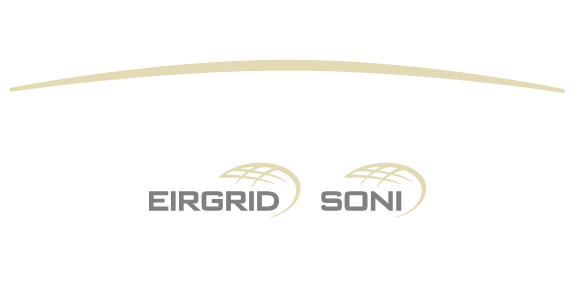 DISCLAIMER: This Document contains information (and/or attachments) which may be privileged or confidential. All content is intended solely for the use of the individual or entity to whom it is addressed. If you are not the intended recipient please be aware that any disclosure, copying, distribution or use of the contents of this message is prohibited. If you suspect that you have received this Document in error please notify EirGrid or its subsidiaries immediately. EirGrid and its subsidiaries do not accept liability for any loss or damage arising from the use of this document or any reliance on the information it contains or the accuracy or up to date nature thereof. Use of this document and the information it contains is at the user’s sole risk. In addition, EirGrid and its subsidiaries strongly recommend that any party wishing to make a decision based on the content of this document should not rely solely upon data and information contained herein and should consult EirGrid or its subsidiaries in advance.Further information can be found at: http://www.eirgrid.com/aboutus/legal/ IPP TEST PROCEDURE VERSION HistoryIntroductionThe Unit must submit the latest version of this test procedure as published on the EirGrid or SONI website.All yellow sections must be filled in before the test procedure will be approved. All grey sections must be filled in during testing. If any test requirements or steps are unclear, or if there is an issue with meeting any requirements or carrying out any steps, please contact generator_testing@eirgrid.com.On the day of testing, suitably qualified technical personnel are required on site to assist in undertaking the tests. The personnel shall have the ability to:Set up and disconnect the control system and instrumentation as required; Ability to fully understand the Unit’s function and its relationship to the System;Liaise with NCC/CHCC as required;Mitigate issues arising during the test and report on system incidents.The availability of personnel at NCC/CHCC will be necessary in order to initiate the necessary instructions for the test. NCC/CHCC will determine:If network conditions allow the testing to proceed.Which tests will be carried out?When the tests will be carried out. On completion of this test, the following shall be submitted to generator_testing@eirgrid.com:AbbreviationsCHCC		Castlereagh House Control CentreNCC		National Control CentreMvar		Mega Volt Ampere – reactiveMW		Mega Watt TSO		Transmission System OperatorEDIL		Electronic Dispatch Instruction LoggerUnit DATAEirgrid Grid Code referencesCC.1.1 	For the protection of the Transmission System and Users’ Plant and Apparatus directly connected to the Transmission System, and in order to maintain, insofar as is possible by Good Industry Practice, stable and secure operation of the Transmission System for the benefit of all Users, it is necessary to require certain minimum technical, design and operational criteria to be met by Users’ Plant and Apparatus SONI Grid Code referencessite Safety requirementsThe following is required for the EirGrid/SONI witness to attend site: Test Description and Pre ConditionsPurpose of the TestThis purpose of this test is to verify plant output against ambient temperature.Pass CriteriaPlant output to be verified under performance test conditions per international standardsTest is successful based on successful execution of performance test process and verification of plant output using high accuracy performance test equipment following application of agreed corrections for test conditions.Expected Generator Power Output:Correction CurvesAttach correction curves for temperature, pressure and humidity.Instrumentation and Onsite Data TrendingAll of the following trends and screenshots must be recorded by the Unit during the test. Failure to provide any of these trends will result in test cancellation.Initial Conditions and CalculationsShould “No” be answered to any of the following, contact EirGrid/SONI Test Coordinator and agree next steps in advance of making any corrective actions.Test StepsDocument Revsion HistoryDocument Revsion HistoryDocument Revsion HistoryDocument Revsion HistoryDocument Revsion HistoryRevision DateCommentNameCompany0.1Xx/xx/xxxxXXUserUser1.0Xx/xx/xxxxRevised to Major version for onsite testing and signoffEirGridSubmissionTimelineA scanned copy of the test procedure, as completed and signed on site on the day of testing1 working dayTest data in CSV or Excel format1 working dayTest report10 working daysUnit Test CoordinatorUnit to Specify Name, Company and contact details.Unit nameUnit to SpecifyAssociated 110 kV StationUnit to SpecifyUnit connection pointUnit to SpecifyUnit connection voltageUnit to SpecifyUnit Fuel Type: Primary Fuel / Secondary Fuel, Gas / Distillate.Unit to SpecifyRegistered CapacityUnit to SpecifyMinimum LoadUnit to SpecifyContracted MECUnit to SpecifyInstalled PlantUnit to SpecifyGrid Code Version: Unit to specifyPersonal Protective Equipment RequirementsSite Safety bootsHard Hat with chin strapHi VisArc Resistive clothingSafety GlassesGlovesSafe PassYes / NoYes / NoYes / NoYes / NoYes / NoYes / NoYes / NoSite Induction requirementsYes / No (If Yes, Unit to specify how and when the induction must carried out)Any further informationUnit to specifyAmbient TempExhaust pressurecorrection factorGenerated power turbine°CbarMW30252015105No.Signal NameSample RateSourceSource1Active Power at Connection Point (MW) Unit to specify, 100ms or as agreed with TSOUnit to specifyUnit to specify2Reactive Power at Connection Point (Mvar)Unit to specify, 100ms or as agreed with TSOUnit to specifyUnit to specify3Active Power at Generator (MW)Unit to specify, 100ms or as agreed with TSOUnit to specifyUnit to specify4Reactive Power at Generator (Mvar)Unit to specify, 100ms or as agreed with TSOUnit to specifyUnit to specify6Generator Voltage (kV)Unit to specify, 100ms or as agreed with TSOUnit to specifyUnit to specify7Ambient Conditions:Temperature (ºC)Pressure (mbar)Humidity (%)Unit to specify, 100ms or as agreed with TSOUnit to specifyUnit to specify8Fuel FlowUnit to specify, 100ms or as agreed with TSOUnit to specifyUnit to specify9Other signals as required by the unit or by generator_testing@eirgrid.com.Unit to specify, 100ms or as agreed with TSOUnit to specifyUnit to specify10Alarm/Event pageScreenshot of alarms/events for duration of the test.Screenshot of alarms/events for duration of the test.Screenshot of alarms/events for duration of the test.11Generator Overview ScreenScreenshot at appropriate milestones during the testScreenshot at appropriate milestones during the testScreenshot at appropriate milestones during the test12EDIL instructions Screenshot as logged during the test.Screenshot as logged during the test.No.ConditionsCheck on day of test1Test Profiles have been submitted and approved by neartime@eirgrid.com.Yes/No2Unit Fuel Type: Primary Fuel / Secondary Fuel, Gas / Distillate.Yes/No3Verify all normal start up support auxiliary systems are aligned and in service.Yes/No4Required signals, as described in section 8.4 are availableYes/NoStep No.ActionTimeComment1Unit operator begins data recording for all trends noted in Section 8.4.2Unit operator contacts NCC/CHCC and requests permission to begin test and dispatch instruction to Registered Capacity via EDILRegistered Capacity: _______ MW3Unit operator receives EDIL instruction and dispatched the Unit to Registered Capacity.4Monitor/trend variations in exhaust pressure5Monitor/trend ambient temperature changes6Unit operator follows NCC/CHCC instruction for 30 minutes following time period at Minimum Load (Instruction may be Shutdown, Ramp up or maintain output).7Unit operator ends data recording for all trendsComments: Unit Witness signoff that this test has been carried out according to the test procedure, above.Signature: __________________________________                   Date  / Time: ____________________EirGrid/SONI Witness signoff that this test has been carried out according to the test procedure, above.Signature: __________________________________                  Date  / Time: ____________________